«ЛУЧШАЯ ЗДОРОВЬЕСБЕРЕГАЮЩАЯ ШКОЛА»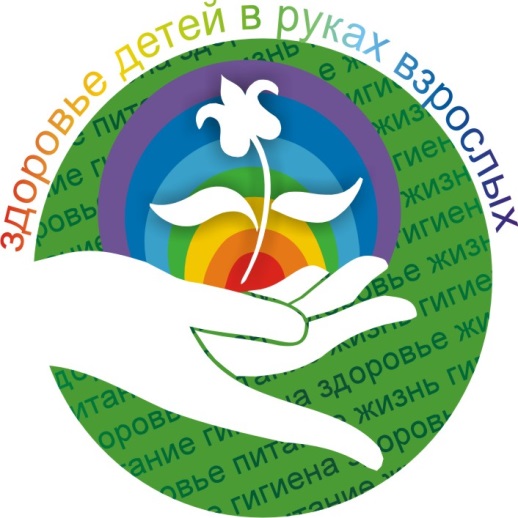 Государственное казенное общеобразовательное учреждение Ростовской области «Азовская специальная школа №7» - ШКОЛА  ИНТЕГРИРОВАННОГО ОБРАЗОВАНИЯ. В школе обучаются дети с ограниченными возможностями здоровья: дети с нарушением слуха, дети с задержкой психического развития и дети с интеллектуальными нарушениями. Образовательный процесс обеспечивают педагоги-дефектологи, сурдопедагоги, олигофренопедагоги, логопеды, педагоги-психологи, социальные педагоги, учителя-предметники, воспитатели.ГКОУ РО Азовская школа №7 участвует в здоровьесберегающей деятельности с 2009 года Приказ министерства общего и профессионального образования Ростовской области от 15.09.2009 №1619 «О присвоении статуса областной экспериментальной площадки»В декабре 2016 года ГКОУ РО Азовская школа №7 стала лауреатом V Всероссийского образовательного форума «Школа Будущего» в номинации «Лидер в разработке и реализации стратегии развития образовательного учреждения и повышения качества образования». Школа была отмечена Дипломом лауреата конкурса, золотой медалью «100 лучших школ России-2016», в декабре 2016 года школа внесена во Всероссийский Реестр «КНИГА ПОЧЕТА».По итогам  реализации пилотного проекта по созданию единого здоровьеохранного образовательного пространства Ростовской области, мониторинга 2016 года образовательных учреждений Ростовской области – ГКОУ РО Азовская школа №7 награждена серебряным сертификатом по организации здоровьесберегающей деятельности ОУ.В январе 2017 года на базе ГКОУ РО Азовской школы №7 прошел Международный семинар по обобщению и передаче опыта работы ОУ в направлении здоровьесбережения: «ОРГАНИЗАЦИЯ ЗДОРОВЬЕСБЕРЕГАЮЩЕЙ ДЕЯТЕЛЬНОСТИ ГКОУ РО Азовской школы №7». В феврале 2017 года ГКОУ РО Азовская школа №7 признана лауреатом конкурса «ШКОЛА ЗДОРОВЬЯ – 2017» в номинации «Образовательная организация – территория здоровья – 2017» (г. Санкт-Петербург.) Образовательное учреждение награждено Медалью «За отличные успехи в области здоровьесбережения участников образовательного процесса», Дипломом «ШКОЛА ЗДОРОВЬЯ» – 2017». В 2017 году образовательное учреждение стало лауреатом Всероссийского конкурса инноваций «Здоровьесберегающие технологии в образовании - 2017» в номинации «Выдающемуся руководителю за достижения в области создания здоровьесберегающего образования - 2017».Работа школы по здоровьесберегающей деятельности строится на «Здоровьеохранной концепции» (на период 2015-2025гг), социально-педагогическом проекте в рамках концепции здоровьеохранного образования, программы организации здоровьеохранной деятельности ОУ и других программ и нормативных документов ОУ по данному направлению. Обеспечена  готовность педагогов ОУ к реализации здоровьесберегающей деятельности: по системе ПМЗСД ОУ 90 % педагогов ОУ  прошли курсы повышения квалификации «Оказание первой помощи», 70% педагогов прошли курсы повышения квалификации и профессиональную переподготовку.Главная идея, положенная в основу концепции – формирование компетентной, физически и духовно здоровой личности, способной к самоопределению в обществе через взаимодействие с субъектами внешней среды;формирование представления обо всех составляющих здоровья (соматическое здоровье, психическое здоровье, интеллектуальное здоровье, эмоциональное здоровье, духовное здоровье, социальное здоровье, энергетическое здоровье), о ценности здоровья и здорового образа жизни посредством создания здоровьесберегающей образовательной среды в соответствии с возрастными особенностями и индивидуальными потребностями участников  образовательной деятельности разных категорий.Цель – создание единого образовательного пространства, способствующего переходу на качественно новое образование в условиях сохранения и укрепления здоровья обучающихся.Модель здоровьесберегающей деятельности ОУ	При переходе на ФГОС ОВЗ приоритетным направлением в работе школы стала разработка модели организации здоровьесберегающей среды для обучающихся с разными образовательными и психофизическими потребностями. Данная модель соответствует стандартам типовой модели и построена с учетом «Федеральных требований к образовательным учреждениям в части охраны здоровья обучающихся, воспитанников» (Пр. Минобрнауки РФ от 28.12.10 года №2106)Модель организации здоровьеохранной деятельности школы позволяет четко выделить фундаментальные области работы для укрепления, коррекции и развития семи составляющих здоровья обучающихся и других участников образовательной деятельности.	В реализации практического направления работы  по формированию здоровой личности участвуют учителя, воспитатели,  педагоги-психологи, медицинские сестры, врач-психиатр, врач-педиатр, учитель-логопед, педагоги дополнительного образования, специалисты социальных служб, занятых  в решении проблем охраны здоровья детей и подростков и формирования у молодежи навыков здорового образа жизни, обучающиеся и их родители (законные представители). В ОУ имеется единая методическая тема: «Развитие здоровьесберегающей среды и создание условий для развития, коррекции и реабилитации обучающихся с ограниченными возможностями здоровья в условиях модернизации специального образования.Инфраструктура ОУНемаловажную роль в формировании здоровой личности ребенка играет место пребывания и сопровождение. Инфраструктура ОУ отвечает основным требованиям:соответствие состояния и содержания территорий, зданий и помещений, а также их оборудования   требованиям СанПин, пожарной безопасности, безопасности дорожного движения для комфортного ведения образовательной деятельности;оснащенность образовательной деятельности необходимым для развития и коррекции, а также реализации основных и дополнительных образовательных  программ оборудованием (оснащенность классных комнат, учебных кабинетов, спортзалов, кабинета ЛФК, спортивных открытых площадок, медицинских кабинетов, кабинета психологической разгрузки, столовых помещений);обеспеченность учебных кабинетов, спортивных залов и других помещений для пребывания обучающихся естественной и искусственной освещенностью, воздушно-тепловым режимом в соответствии с требованиями СанПин;наличие в учебных помещениях здоровьесберегающего оборудования, используемого в профилактических целях, информационного оборудования  по безопасности жизнедеятельности в соответствии с требованиями СанПин;наличие высококвалифицированных специалистов.Медицинское сопровождениеВ связи с увеличением количества сопутствующих заболеваний у детей с ОВЗ, медицинскому сопровождению в коррекционном образовательном учреждении отводится большая роль.Медицинское сопровождение проводится по следующим направлениям:наблюдение за соматическим и психическим состоянием обучающихся; обследование обучающихся на АПК «АРМИС», в ходе которого выявляются нарушения в работе систем и органов детей.  При необходимости медицинские сестры направляют обучающихся к специалистам мед. учреждений для прохождения глубокого обследования и дальнейшего лечения;ведение «Паспортов здоровья» как формы динамического наблюдения за состоянием здоровья ребенка;использование рекомендованных методов профилактики заболеваний;организация в соответствии с требованиями СанПин качественного горячего питания обучающихся, соответствующего их энергозатратам, с учетом энергетической ценности продуктов и сбалансированности рациона.Психологическое сопровождениеПсихологическое сопровождение в коррекционном учреждении является неотъемлемой частью всей образовательной деятельности. Психологическое сопровождение проводится по следующим направлениям:выявление потенциальных способностей и возможностей обучающихся;формирование устойчивой мотивации к познанию;формирование устойчивой мотивации к ведению ЗОЖ;обучение навыкам и умениям, позволяющим сохранить, укрепить и развить составляющие здоровья на разных этапах;коррекция и развитие эмоциональной, когнитивной, коммуникативной сфер личности;реализация превентивных программ, направленных на предотвращение потребления психоактивных веществ (ПАВ)Образовательное сопровождениеОбразовательное сопровождение проводится с учетом следующих требований:включение в АООП разделов по формированию здорового и безопасного  образа жизни:реализацию дополнительных программ и программ внеурочной деятельности, направленных на формирование ЗОЖ;наличие и реализация проектов спортивно-оздоровительной направленности;соблюдение санитарных норм, предъявляемых к организации образовательной деятельности (объем нагрузки, время на самостоятельную учебную деятельность, время отдыха, удовлетворение потребностей обучающихся в двигательной активности), введение педагогических инноваций;использование в образовательной деятельности здоровьесберегающих приемов, методов, форм, технологий;соблюдение здоровьесберегающего режима, в том числе при использовании технических средств обучения, ИКТ-технологий, в соответствии с требованиями СанПин;учет индивидуальных психофизических особенностей и образовательных потребностей разных категорий обучающихся с ОВЗ;обеспечение благоприятного эмоционально- психологического климата, содействие формированию у обучающихся адекватной самооценки, познавательной мотивации.    Координационный центр ОУ функционирует для организации деятельности педагогических сотрудников школы по сохранению и укреплению здоровья обучающихся, развитию культуры здорового образа жизни всех участников образовательного процесса, созданию оптимального материально-технического и научно-методического обеспечения и координации деятельности всех специалистов и служб школы.№название приказа№ приказадата1Об организации работы областнойэкспериментальной площадки№160                                                                                           23.09.20092Об организации и  проведении проверки организации здоровьесберегающего пространства в образовательном учреждениив рамках реализации основной образовательной программы№ 25527.11.20123О проведении инновационной работы ГКОУ РО школы VII вида №7 г. Азовав 2012 – 2013 учебном году№ 28028.12.20124О присвоении статуса областной инновационной площадки№ 28228.12.2012	5О внедрении пилотного проекта по здоровьесбережению№ 20926.09.2014 